Działając w imieniu Uzdrowiska Szczawno-Jedlina S.A. zapraszamy do złożenia oferty cenowej na dostawę 350 metrów kabla światłowodowego: Kabel światłowodowy 12G OM4 50/125 uniwersalny LSOH 350 metrów ciągiem (inne odcinki do uzgodnienia z Zamawiającym)UWAGA: w ofercie prosimy o podanie:Ceny netto i brutto za 1 mCeny netto i brutto za 350mOpisu parametrów technicznychTerminu wykonania i dostawy do Zamawiającego (ul. Wojska Polskiego 6)Ceny dostawy.Płatność przelewem na konto wykonawcy w terminie 30 dni od daty wykonania dostawy i dostarczenia faktury VAT.UWAGA; Zamawiający dopuszcza inne formy płatności na wniosek i za uzyskaniem zgody Zamawiającego. Prosimy w takim wypadku o zaproponowanie sposobu płatności w treści oferty.Gwarancja: min. 24 miesiące.Oferty prosimy złożyć poprzez e-mail na adres mfajek@szczawno-jedlina.pl do dnia 25.01.2022r do godz. 12:00. UWAGA: Zamawiający zastrzega możliwość poszukiwania ofert na własną rękę (np. za pomocą internetu) lub unieważnienia postępowania w każdym czasie, także bez wyboru oferty.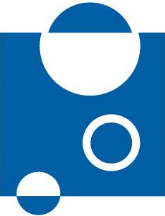 Znak sprawy: NZP/5/2022